            25.– 29. května 2020 (Domškola)ČESKÝ      JAZYKSLABIKÁŘ3 str. 10 – 14STRANA 10 – 11Pro badatele - OTÁZKY K TEXTU NA STRANĚ 6 (nejprve si pozorně přečtěte příběh o tom, „Kde je Zuzanka doma?“ ):Co mají domky za plotem?Co visí na vrátkách do zahrady?Kam donesla pohled a noviny?Těší se ráda Zuzanka? Čteníhttps://youtu.be/25ByHcw8bXYČteníhttps://youtu.be/rW2T-ZtaKbwSTRANA 12 – 13Když si nakreslíte loutky (nebo můžete použít ty z přílohy 1.), můžete si zahrát divadlo. Například jako na videu:https://www.youtube.com/watch?v=iYckuWGNTxINezapomeňte pozvat rodinu na představení a na výrobu vhodných vstupenek 3. díl  PÍSANKA3 – str. 1 - 4Písmeno Ihttps://www.youtube.com/watch?v=WjnsMJ0er_kPísmeno Jhttps://www.youtube.com/watch?v=0ylY8yHTnnIPísmeno Nhttps://www.youtube.com/watch?v=4TVncq5JCS4Písmeno Mhttps://www.youtube.com/watch?v=VprX4GfOcyo     ANGLIČTINALekce 7Video k seznámení: https://www.youtube.com/watch?v=OEqQqQuWU-MPS str. 54 – viz video nížehttps://www.youtube.com/watch?v=phO40aBlniQVideo k seznámení: https://www.youtube.com/watch?v=mzMdOHiAZM8PS str. 55https://www.youtube.com/watch?v=s63rN6Pwrfk   MATEMATIKAPráce v pracovním sešitě MATEMATIKA3:M3 str. 12 – 15 (Podmořský svět)Odčítání s přechodem přes desítku:https://www.youtube.com/watch?v=GxtWLzwQa0wHRA: Když máme v pracovním sešitě ten podmořský svět, tak si zahrajeme NA RYBÁŘE Vytiskněte si a vystřihejte přílohu 2. (pravidla hry znáte ze školy) - pokud nemáte kde vytisknout, stačí, když napíšete a já vám připravím materiál ve škole, potom stačí se jen zastavit.        PRVOUKAPS str. 66 (POZNÁVÁME ZVÍŘÁTKA - opakování) PS str. 68 (ROČNÍ OBDOBÍ) HUDEBNÍ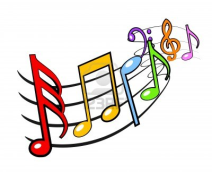     VÝCHOVAKdyž máme to téma ROČNÍ DOBY :https://www.youtube.com/watch?v=EBwDAY3NqEc – Jaro, léto, podzim, zima (Jaroslava Horáčková)TĚLESNÁ 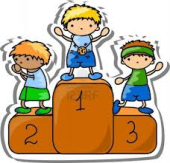         VÝCHOVAKdyž je krásné počasí, pohyb venku je nejlepší Něco k tanci a ročním dobám:https://www.youtube.com/watch?v=Mp8NO5Sy5QE       ČSP 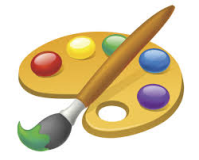 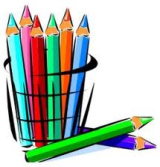 a VV     Tipy na tvoření Můžeš si navléknout korálky z těstovin (jako v pohádce Princeznička na bále)Zkus nakreslit obrázek, na kterém budou všechna roční období: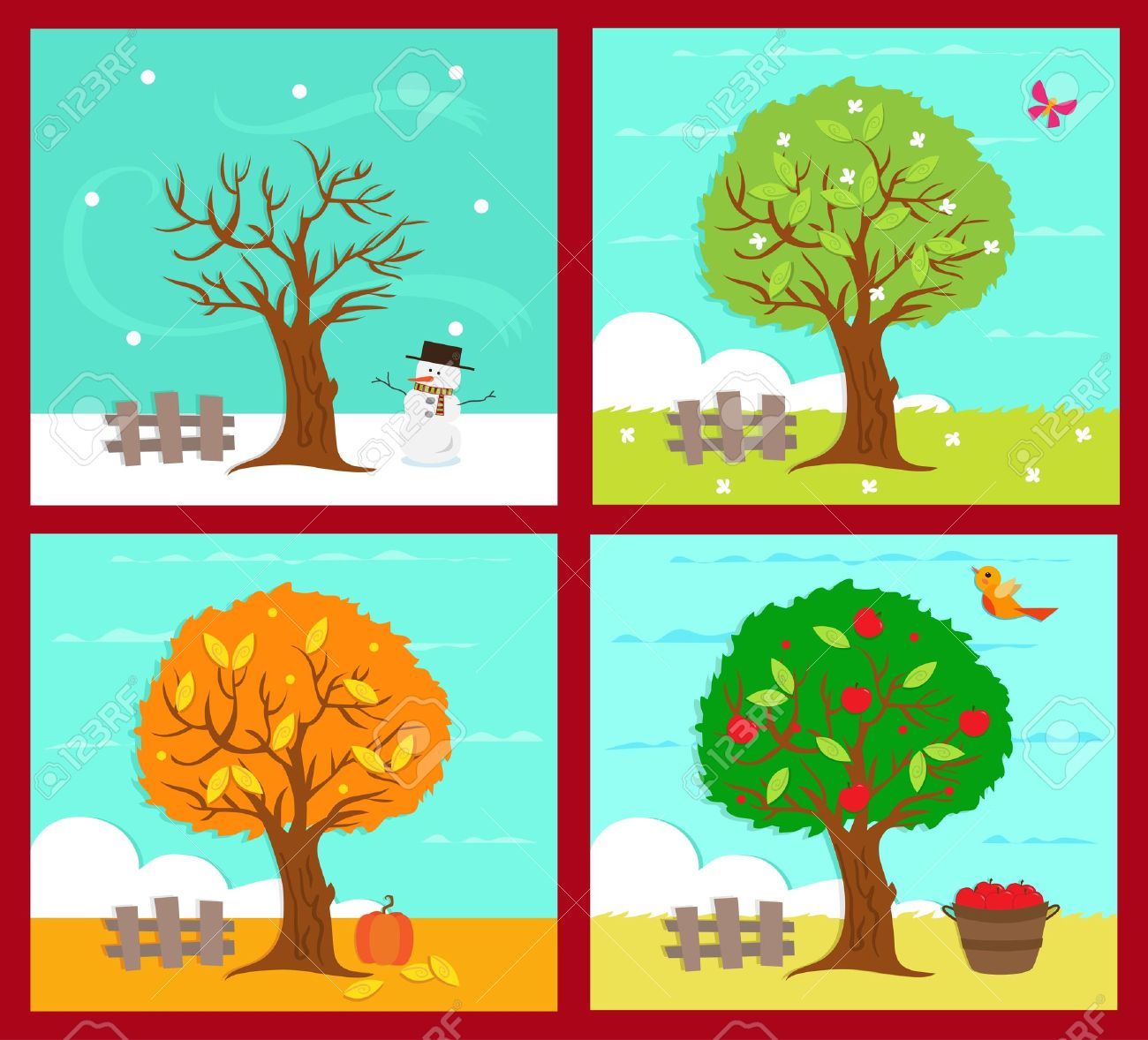 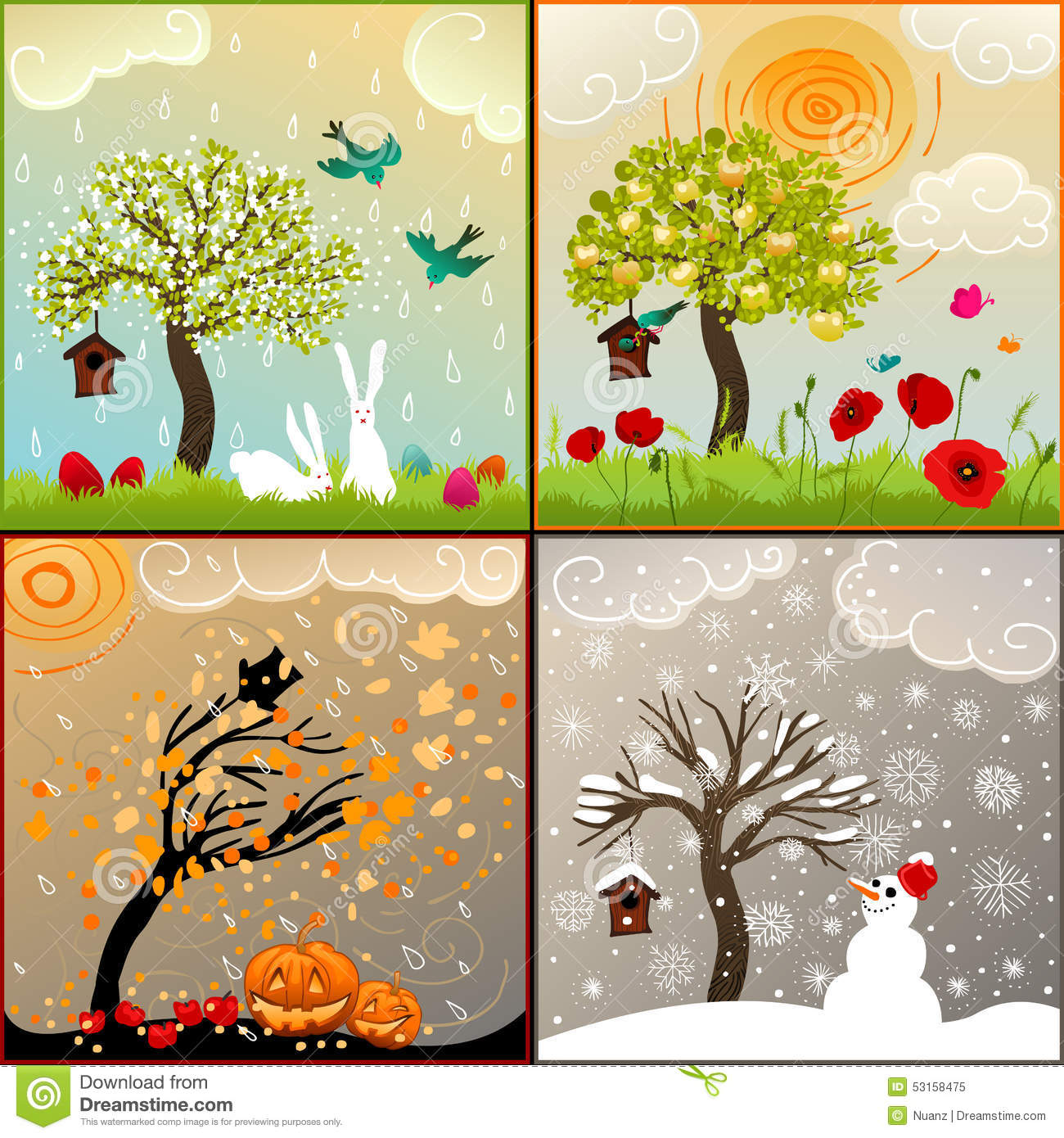 